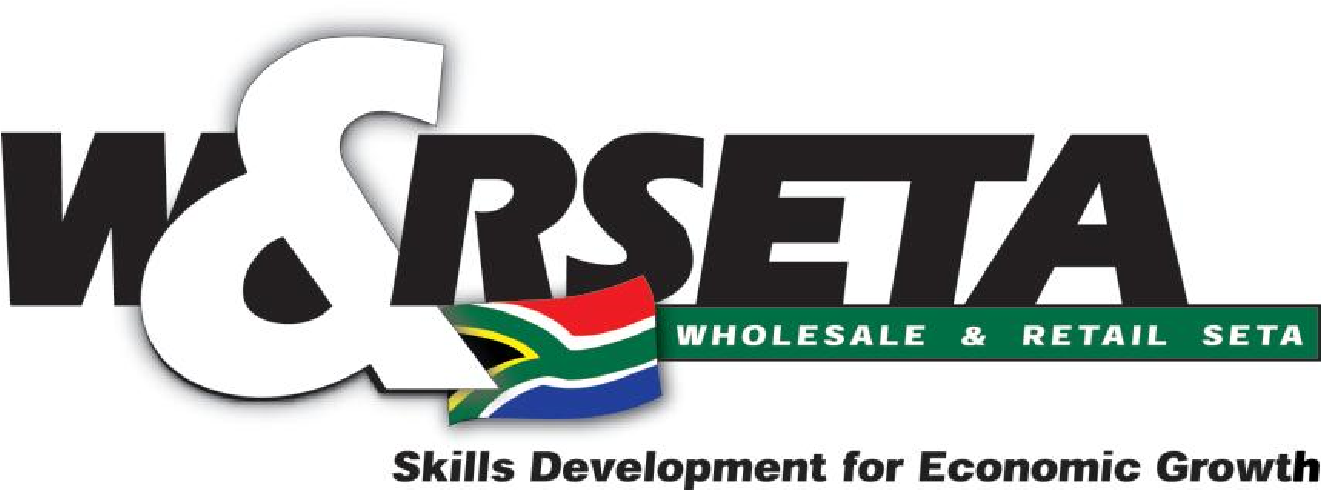 SUPERVISE HOUSEKEEPING AND HYGIENE IN A STORE LEARNER WORKBOOK _________________________ U/S 118029 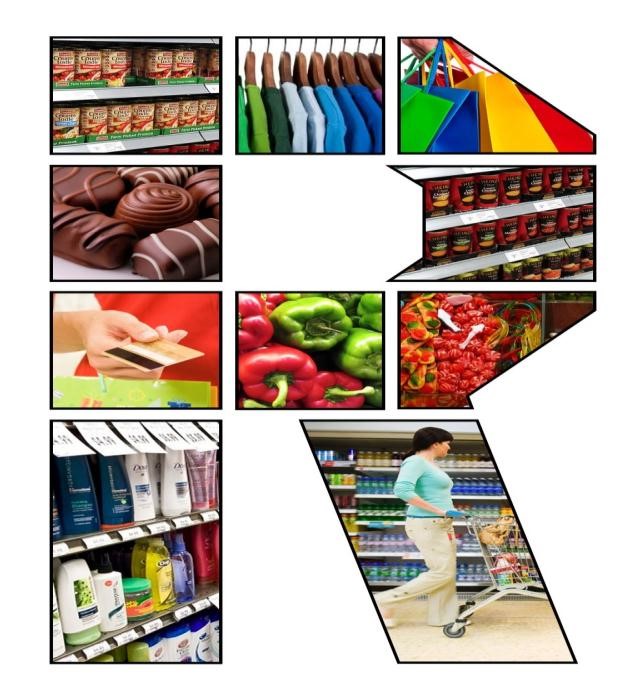 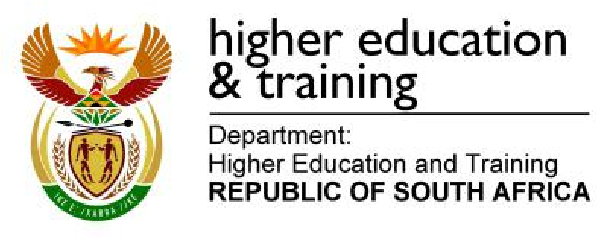 CONTENTS  Learner Workbook Instructions  	……………………………………………………….Pg.3 FORMATIVE ASSESSMENT 	 RECORD SHEET FOR: 118029 	…………………………………………………….....Pg.4 LEARNER WORKBOOK 	………………………………………………….……Pg.5 CHECKLIST DECLARATION OF 	……………………………………………...………..Pg.6 AUTHENTICITY ACTIVITY 1 	………………………………………………….……Pg.7 ACTIVITY 2 	…………………………………………….……..…..Pg.11 ACTIVITY 3 	………………………………………………….……Pg.12 ACTIVITY 4 	……………………………………………….…..…..Pg.13 ACTIVITY 5 	…………………………………………….…………Pg.14 ACTIVITY 6 	……………………………………………….…..…..Pg.15 ACTIVITY 7 	……………………………………………….…..…..Pg.16 ACTIVITY 8 	……………………………………………….………Pg.17 ACTIVITY 9 	……………………………………………….………Pg.18 KNOWLEDGE TEST 	………………………………………………...……..Pg.19 1.  This LEARNER WORKBOOK contains the:         Formative Activities   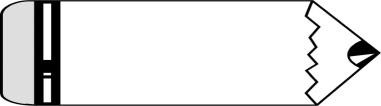 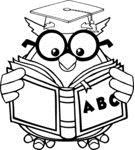 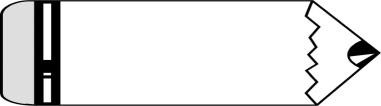 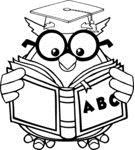 Formative Knowledge Questionnaire – theory questions GENERAL NOTES:  You must submit the Learner Workbook to the Assessor on the dates agreed upon in your assessment plan You need to complete the Authenticity page in each Learner Workbook  Should the Assessor indicate that you need to make corrections to your activities to meet the requirements, you need to arrange a re-submission date with the Assessor You MUST complete ALL the ACTIVITIES successfully to be deemed COMPETENT for the unit standards.  You will not be allowed to proceed to the SUMMATIVE ASSESSMENT unless ALL your FORMATIVE TASKS meet requirements. Your Facilitator and Assessor will give you TWO opportunities to submit a task All signatures must be retrieved where requested – retrieve this on a daily basis from the workplace  Activities must be completed in the Learner Workbook and NOT in the Learner Guide. 3 FORMATIVE ASSESSMENT RECORD SHEET FOR: 118029: Supervise Housekeeping and Hygiene in a Store   Facilitator will record your results for the Knowledge Test in the table below.  DECLARATION OF AUTHENTICITY OF EVIDENCE GATHERED FOR SUPERVISE HOUSEKEEPING AND HYGIENE IN A STORE UNIT STANDARD PORTFOLIO OF EVIDENCE LEARNER NAME AND SURNAME: ________________________________ BRANCH: _____________________________________________________ DATE:  _______________________________________________________ UNIT STANDARDS: 118029: Housekeeping and Hygiene DECLARATION: I hereby declare that the PORTFOLIO Instrument with regard to the above mentioned Unit standards was compiled by me, the undersigned, and that an assessor explained the procedure to me prior to the instrument being given. I declare that the Portfolio was done fairly and that I compiled and completed the documents without / with minimal assistance. Signatures:  __________________________ 	 	 	________________________ LEARNER  	 	 	 	 	 	FACILITATOR ______________________________ ASSESSOR ACKNOWLEDGEMENT (signature)                               ACTIVITY                                  1 	(SO 1 AC 1, AC 4) 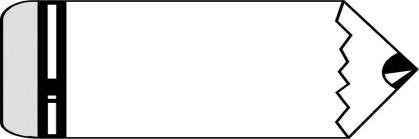  	1 1.1 Obtain a copy of the Occupational Health and Safety Act.   State the purpose of the ACT       List the main areas/sections of the ACT and write a brief explanation to explain what each section states ________________________________________________________________________ ________________________________________________________________________________________________________________________________________________________________________________________________________________________ ________________________________________________________________________ ________________________________________________________________________________________________________________________________________________ ________________________________________________________________________ ________________________________________________________________________________________________________________________________________________________________________________________________________________________ ________________________________________________________________________ ________________________________________________________________________________________________________________________________________________ ________________________________________________________________________ ________________________________________________________________________________________________________________________________________________________________________________________________________________________ ________________________________________________________________________ ________________________________________________________________________________________________________________________________________________ ________________________________________________________________________________________________________________________________________________ Health and Safety Practices 1.2 Obtain a copy of your organizations Health and Safety Practices  (SO2 AC 1,2,3)  	Insert a copy of the front page and the content page in your Portfolio.   Summarise your organizations policy briefly, stating its purpose, main areas that it addresses and briefly how it is implemented and monitored in the store ________________________________________________________________________________________________________________________________________________________________________________________________________________________________________________________________________________________________________________________ ______________________________________________________________________________ ____________________________________________________________________________________________________________________________________________________________ ______________________________________________________________________________ ____________________________________________________________________________________________________________________________________________________________ ______________________________________________________________________________ __________________________________________________________________________________________________________________________________________________________________________________________________________________________________________ ______________________________________________________________________________ ____________________________________________________________________________________________________________________________________________________________ ______________________________________________________________________________ ____________________________________________________________________________________________________________________________________________________________ 1.3 Identify all non-compliances by your organization/store in the form of a report in order to present to staff.  Please use Report Format below. If you have an in-store Safety Report, extract your information from such a Report and also attach a copy of the workplace Report or Meeting minutes of the last Safety meeting REPORT ON ORGANIZATION’S HEALTH AND SAFETY Date of report:  	____________________________________________________________ Report compiled by: ____________________________________________________________ Signature of person compiled by: ___________________________________________________ Non-compliance findings:  ____________________________________________________________________________________________________________________________________________________________ ______________________________________________________________________________ ____________________________________________________________________________________________________________________________________________________________ ______________________________________________________________________________ ____________________________________________________________________________________________________________________________________________________________ ______________________________________________________________________________ __________________________________________________________________________________________________________________________________________________________________________________________________________________________________________ ____________________________________________________________________________________________________________________________________________________________ ______________________________________________________________________________ ______________________________________________________________________________ ____________________________________________________________________________________________________________________________________________________________ ______________________________________________________________________________ ____________________________________________________________________________________________________________________________________________________________ From the findings identify possible solutions to non-compliance in the table below: ROLE PLAYERS DETAILS AND SIGNATURES:  (SO 1 AC 2, AC 3)  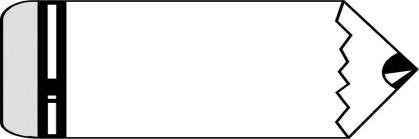  Case Study Tim is a supervisor at a large retailer.  He carries the keys for the store and it is his responsibility to unlock the store every morning.  Tim arrived at work, was in the process of unlocking the door, when a gun was held to his back.  He was told to enter the store and lock the doors behind him. If you were in Tim’s situation, what steps would you take to deal with the armed robbery? ______________________________________________________________________________ ____________________________________________________________________________________________________________________________________________________________ ______________________________________________________________________________ ____________________________________________________________________________________________________________________________________________________________ ______________________________________________________________________________ __________________________________________________________________________________________________________________________________________________________________________________________________________________________________________ ______________________________________________________________________________ ____________________________________________________________________________________________________________________________________________________________ ______________________________________________________________________________ ____________________________________________________________________________________________________________________________________________________________ ______________________________________________________________________________ ________________________________________________________________________________________________________________________________________________________________________________________________________________________________________________________________________________________________________________________      (SO 2 AC ACTIVITY1)  3   	 	                    (SO 2 AC 1) 3.1 Make a list of all your companies fixed assets.   (Minimum of 10)  3.2 Do any of the assets listed need to be maintained and why? At least 2 examples  ____________________________________________________________________________________________________________________________________________________________ ______________________________________________________________________________ ____________________________________________________________________________________________________________________________________________________________ ______________________________________________________________________________ _________________________________________________________________________________________________________________________________________________________________________________________________________________________________________ Evidence to be inserted: Copy of the front/first page and content page of your store’s asset register  Stamp the copy and get the Supervisor/Coach to sign and date it   	                  (SO 2 AC 2, AC 3) Retrieve your organisations MAINTENANCE policy and provide a brief summary of the main sections. Mention the purpose of policy in your opening sentence. Insert a copy of the Front Page and Index page of the policy into this Portfolio  Briefly state what you would say is the purpose of/reason for maintenance in an organisation  ______________________________________________________________________________________________________________________________________________________ ___________________________________________________________________________ _________________________________________________________________________________________________________________________________________________________________________________________________________________________________ ___________________________________________________________________________ ______________________________________________________________________________________________________________________________________________________ ___________________________________________________________________________ ______________________________________________________________________________________________________________________________________________________ ___________________________________________________________________________ ____________________________________________________________________________________________________________________________________________________________________________________________________________________________________________________________________________________________________________ ______________________________________________________________________________________________________________________________________________________ ___________________________________________________________________________ _______________________________________________________________________________________________________________________________________________________________________________________________________________________________ (SO 3 AC 1, AC 2, AC 3) 5.1 Obtain a copy of your organizations HYGIENE policy. Insert a copy of the front page and any other relevant pages  5.2 Use/Complete the check list below to identify any deviations that are currently occurring at store level  5.3 Devise an ACTION PLAN for the purpose of rectifying the deviations that you have identified. Your ACTION PLAN must be documented in the TABLE below.  14 | L e a r n e r W o r k b o o k : 1 1 8 0 2 9 	ACTIVITY  	6 	 6.1 Using the organizations HYGIENE policy obtained for activity 6 organizations requirements for personal hygiene.  ________________________________________________________________ ________________________________________________________________ ________________________________________________________________________________________________________________________________________________________________________________________________ ________________________________________________________________ ________________________________________________________________________________________________________________________________________________________________________________________________ ________________________________________________________________ ________________________________________________________________________________________________________________________________  	A CTIVITY 7 	 	 7.1 Using the organizations hygiene policy obtained for activity 6 organizations requirements for pest control.  ________________________________________________________________________________________________________________________________________________________________________________________________ ________________________________________________________________ ________________________________________________________________________________________________________________________________________________________________________________________________ ________________________________________________________________ ________________________________________________________________________________________________________________________________________________________________________________________________________________________________________________________________ 	 	ACTIVITY 	  8 	 8.1 Using the organizations hygiene policy obtained for activity 6 organizations requirements for Waste Management.  _____________________________________________________________________________________________________________________________________________________________________________________________________________________________________________________________________________________________________________________________________________________________________________________________________________________________________________________________________________________________________________________________________________________________________________________________________________________________________________________________________________________________________________________________________________________________________________________________________________________________________________________________________________________________________________________________ ACTIVITY 9                                                    	(SO 3 AC 1, AC 3, AC 4) 9.1 Obtain a copy of your organizations Housekeeping policy.        Briefly Summarise the main sections in the policy keeps the work areas clean  what rules there are in place for when cleaning takes place during working hours  what rules are in place when cleaning takes place after working hours ________________________________________________________________ ________________________________________________________________ ________________________________________________________________________________________________________________________________________________________________________________________________ ________________________________________________________________ ________________________________________________________________________________________________________________________________________________________________________________________________ ________________________________________________________________ ________________________________________________________________________________________________________________________________________________________________________________________________ 9.2 Identify at least two areas in your store/organisation or own working area where Housekeeping can improve.  ________________________________________________________________________________________________________________________________ ________________________________________________________________ ________________________________________________________________________________________________________________________________________________________________________________________________ ________________________________________________________________ ________________________________________________________________________________________________________________________________________________________________________________________________ _______________________________________________________________________________________________________________________________ KNOWLEDGE TEST TOTAL: 42 What are the benefits for an organization to have a health and safety policy in place? 	 	(4) __________________________________________ __________________________________________________________________________________________________________________________________________________________________________________________________________________________________________ ________________________________________________________________ ________________________________________________________________________________________________________________________________________________________________________________________________ What would need to be put in place in order to implement a health and safety 	policy? 	 	 	 	 	 	 	 	 	 	(8) ________________________________________________________________________________________________________________________________ ________________________________________________________________ ________________________________________________________________________________________________________________________________________________________________________________________________ ________________________________________________________________ ________________________________________________________________________________________________________________________________________________________________________________________________________________________________________________________________ What actions should you take when your store has a power failure? 	 	(5) Name 3 examples of a fixed asset. 	 	 	 	 	 	(3) ________________________________________________________________ ________________________________________________________________ ________________________________________________________________________________________________________________________________ What are the 6 general requirements for equipment maintenance?  (6) ________________________________________________________________ ________________________________________________________________________________________________________________________________________________________________________________________________ ________________________________________________________________ ________________________________________________________________________________________________________________________________________________________________________________________________ ________________________________________________________________ ________________________________________________________________________________________________________________________________ When sending equipment for routine maintenance, what is important to be 	recorded?  	 	 	 	 	 	 	 	 	(3) ________________________________________________________________________________________________________________________________________________________________________________________________ ________________________________________________________________ ________________________________________________________________________________________________________________________________ Why is personal hygiene important in any organization? 	 	 	(3) ________________________________________________________________ ________________________________________________________________________________________________________________________________________________________________________________________________ ________________________________________________________________________________________________________________________________ Name 5 benefits of good housekeeping practices. 	 	 	 	(5) ________________________________________________________________ ________________________________________________________________ ________________________________________________________________________________________________________________________________________________________________________________________________ ________________________________________________________________ ________________________________________________________________________________________________________________________________________________________________________________________________ In a good housekeeping plan, what responsibilities need to be assigned? (5) ________________________________________________________________________________________________________________________________________________________________________________________________ ________________________________________________________________ ________________________________________________________________________________________________________________________________________________________________________________________________ ________________________________________________________________ ________________________________________________________________________________________________________________________________ When there is poor housekeeping, accidents can occur.  Name 3 accidents:	 	 	 	 	 	 	 	 	 	 	 	(3) ________________________________________________________________________________________________________________________________________________________________________________________________________________________________________________________________ ________________________________________________________________________________________________________________________________________________________________________________________________________________________________________________________________________________________________________________________________ Total:  _________ / 42 Facilitator comment/remediation required: __________________________________________________________________________________________________________________________________________________________________________________________ Learner Signature: _____________________  	Date: _____________ Facilitator Signature: ____________________  	Date: ______________                                       PARTICIPANTS 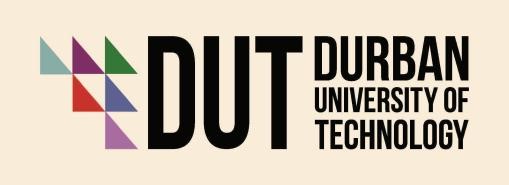 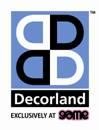 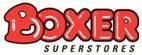 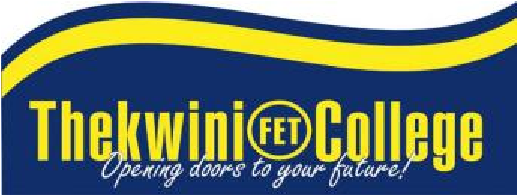 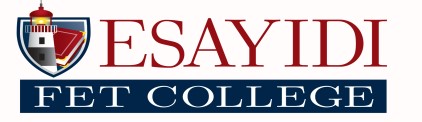 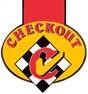 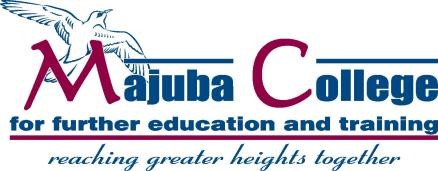 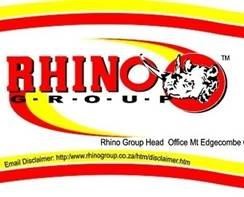 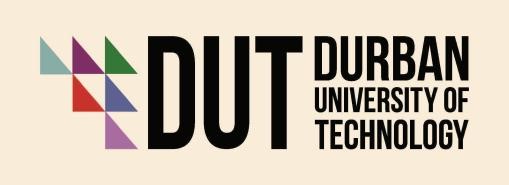 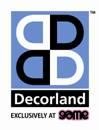 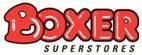 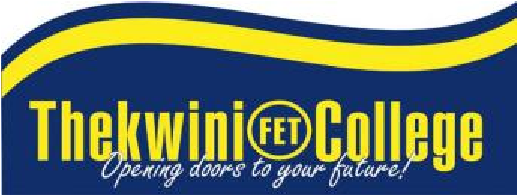 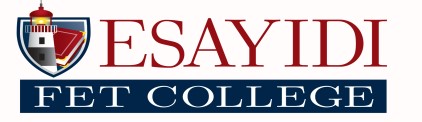 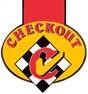 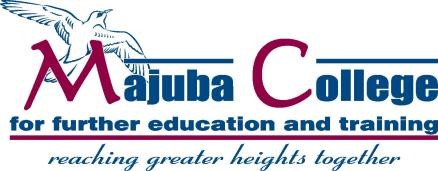 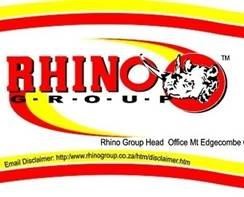 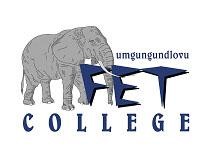 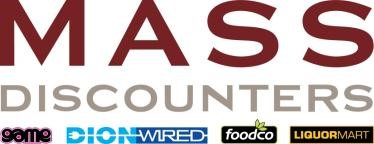 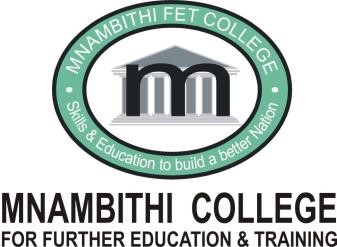 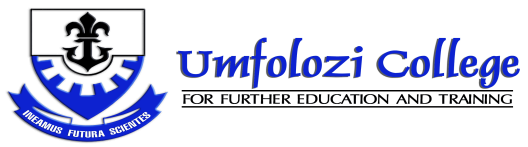 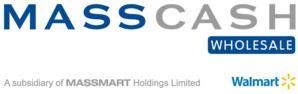 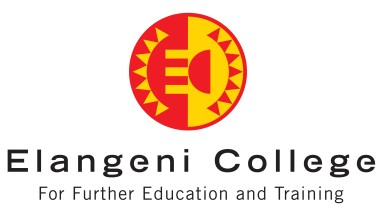 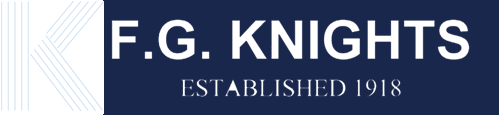 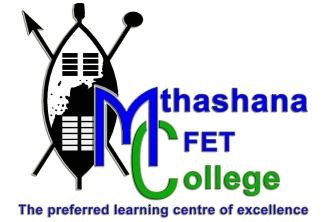 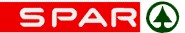 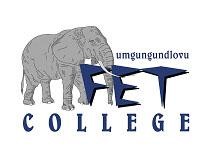 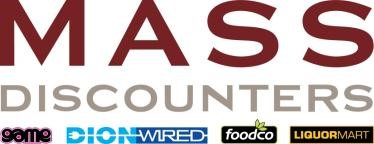 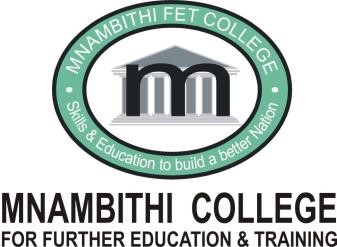 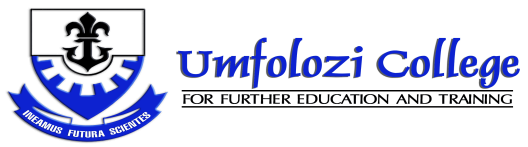 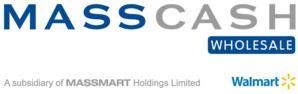 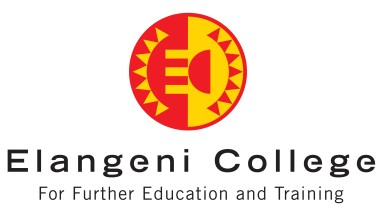 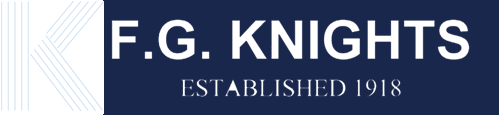 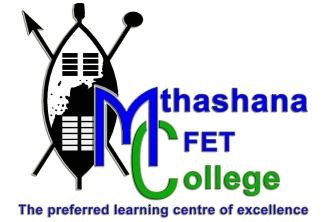 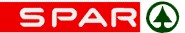 LEARNER NAME AND SURNAME:  LEARNER ID NUMBER:  EMPLOYER NAME: DATE OF SUBMISSION TO FACILITATOR: FACILITATOR EVALUATION OUTCOME (RM/RNYM) ASSESSOR ACKNOWLEDGE RECEIPT: Signature LEARNER WORKBOOK INSTRUCTIONS  118029: Supervise Housekeeping and Hygiene in a Store    LEARNER NAME AND SURNAME KNOWLEDGE TEST 1 TOTAL: ……/45 (%) RM/RNYM FACILITATOR NAME AND SURNAME: FACILITATOR SIGNATURE: FACILITATOR COMMENT: ASSESSOR NAME AND SURNAME:  ASSESSOR SIGNATURE: ASSESSOR COMMENT  ASSESSOR SIGN OFF DATE:                                     LEARNER WORKBOOK CHECKLIST  Supervise Housekeeping and Hygiene in a store: 118029                                    LEARNER WORKBOOK CHECKLIST  Supervise Housekeeping and Hygiene in a store: 118029                                    LEARNER WORKBOOK CHECKLIST  Supervise Housekeeping and Hygiene in a store: 118029                                    LEARNER WORKBOOK CHECKLIST  Supervise Housekeeping and Hygiene in a store: 118029                                    LEARNER WORKBOOK CHECKLIST  Supervise Housekeeping and Hygiene in a store: 118029                                    LEARNER WORKBOOK CHECKLIST  Supervise Housekeeping and Hygiene in a store: 118029 Item INDICATOR LEARNER CHECK () FACILITATOR CHECK: ()  REQUIREMENTS MET (YES OR NO. If NO, please indicate action) EVIDENCE REQUIREMENTS 1 LWBK Act 1 Copy of OHS Act Completed questions Completed Report Table with findings and solutions  2 LWBK Act 2 Case Study: Completed questions 3 LWBK Act 3 Completed questions List of fixed assets  Copy of the front/first page and content page of your store’s asset register  Stamp the copy and get the Supervisor/Coach to sign and date it 4 LWBK Act 4 Maintenance Policy Front Page and Index page of the policy 5 LWBK Act 5 Completed table: Hygiene improvement Action Plan as per supplied table Copy of front page and any other relevant pages of Hygiene policy  6 LWBK Act 6 Hygiene Policy  Completed table 7 LWBK Act 7 Completed questions 8 LWBK Act 8 Completed questions  9 LWBK Act 9 Completed questions Please sign at the bottom of each checked column:   FINDING (Already mentioned above)  SOLUTION Name and Surname  Signature  Safety Representative 1:  Safety representative 2: Safety representative 3:  Sales Team Supervisor/Coach: Learner:  Assessor:  Criteria Yes No Suggested Corrective Action Plan People responsible  Timeframe for correction to have  effect 1. Are there suitable cleaning arrangements for my department? 2. Are standards of cleanliness monitored to ensure that effective cleaning is being carried out? 3. Are correct cleaning methods and materials being used for the appropriate areas? 4. Are high wall surfaces, ceilings, ventilation ducts being periodically cleaned? Is the proper usage of cleaning chemicals provided for, i.e.  storage,  use of protective equipment,  adherence to manufacturers' recommendations and  staff awareness? 6. Is equipment kept clean in good clean condition? 7. General store appearance: does it meet housekeeping standards? Workplace Coach Name and Surname: Workplace Coach Signature: Date:  Comment  